č.j.3784/2020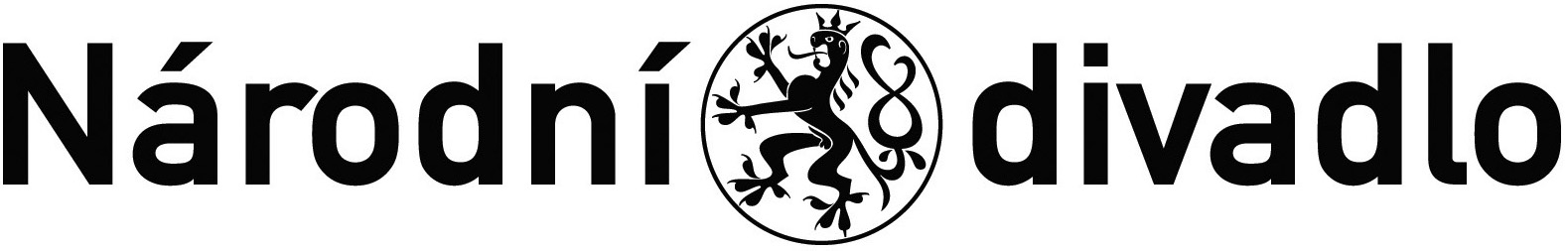 Název akce: PD na rekonstrukci prostor pro fyzioterapii v AAČíslo e-tržiště: T004_20V_00005816I. Smluvní strany Objednatel: 			Národní divadlose sídlem: 			Ostrovní 1, 112 30 Praha 1zastoupené:			prof. MgA. Jan Burian, generální ředitel Národního divadlaIČO: 				00023337DIČ: 				CZ00023337(dále jen „objednatel“)aZhotovitel: 			Ing. Arch. Zdeněk ŽilkaSídlo/místo podnikání: 	Klapkova 612/18, 182 00 Praha 8             zastoupený: 			Ing. Arch. Zdeněk ŽilkaIČO: 				12500925DIČ: 				CZxxxxxx(dále jen „zhotovitel“)uzavírají dnešního dne ve vzájemném konsenzu tentoDODATEK č. 2 KE SMLOUVĚ O DÍLO č. THS OO 6/2020podle ustanovení §  násl. zákona č. 89/2012 Sb., občanského zákoníku, v platném zněníII. Úvodní ustanoveníVzhledem k tomu, že se v průběhu provádění díla vyskytla potřeba změny smluvních podmínek spočívající ve změně předmětu plnění, kterou vyvolala potřeba snížení předpokládaných investičních nákladů, se účastníci smluvního vztahu dohodli na změně a doplnění výše uvedené smlouvy ze dne 19.10.2020 (dále jen „Smlouva“) takto:III. Změny ustanovení SmlouvyČlánek II. – Předmět smlouvy, se doplňuje o text:Upravená koncepce využití prostor a jeho návaznosti budou projekčně vycházet z přílohy č. 1 tohoto Dodatku č. 2 - upravený návrh půdorysu, přílohy č. 2 - upravená průvodní zpráva, Přílohy č. 3 - upravená souhrnná zpráva a Přílohy č. 4 – nabídky.do Článku V. - Doba plnění díla – etapy se za poslední odrážku doplňuje další odrážka následujícího znění:  Vyhotovení a dodávka upravené PD pro provádění stavby v rozsahu specifikovaném v § 3 vyhlášky č. 499/2006 Sb., o dokumentaci staveb, v platném znění.Termín vyhotovení PD: do 31.01.2022Součástí upravené PD pro provádění stavby bude výkaz výměr (oceněný a neoceněný).Termín vyhotovení výkazu výměr: do 31.01.2022Článek VI. – Cena za dílo se v původním znění mění a nově zní takto:1. Za provedení díla dle čl. II. této smlouvy se stanoví smluvní cena ve smyslu zák. č.       526/90 Sb. o cenách ve výši:Původní cena díla:       			267.000,- Kč bez DPHNavýšení dle dodatku č.2:		 150.000,- Kč bez DPHCelková cena:				417.000,- Kč bez DPHK této ceně bude účtována DPH v souladu se zákonem č. 235/2004 Sb., o dani z přidané hodnoty, ve znění pozdějších předpisů, DPH v zákonem stanovené výši.2. Stanovení ceny díla v členění předmětu smlouvy specifikovaného v čl. II.:Vyhotovení a dodávka PD k žádosti o stavební povolení.  		Cena:  103.000,- Kč bez DPHProjednání PD s dotčenými organizacemi a institucemi v rámci stavebního řízení o stavební povolení tak, aby vydaná vyjádření umožnila vydání stavebního povolení. 		Cena:  12.000,- Kč bez DPHVyřízení a zajištění vydání stavebního povolení. 		Cena:  6.000,- Kč bez DPHVyhotovení a dodávka PD pro provádění stavby.		Cena:  74.000,- Kč bez DPHVyhotovení výkazu výměr (oceněný a neoceněný).		Cena:  30.000,- Kč bez DPHVyhotovení a dodávka upravené PD pro provádění stavby vč.  upraveného výkazu výměr (oceněný a neoceněný) dle dodatku č.2Cena: 150.000,- Kč bez DPHVýkon autorského dozoru v rámci předmětné akce (předpokládané trvání autorského dozoru 7 měsíců). 	                Cena:  42.000,- Kč bez DPH XIII. Závěrečná ustanoveníTento Dodatek č. 2 nabývá platnosti dnem jeho podpisu oběma smluvními stranami a účinnosti dnem uveřejnění v Registru smluv dle zákona č. 340/2015 Sb. Ostatní ustanovení a přílohy smlouvy tímto Dodatkem č. 2 nezměněné, zůstávají v platnosti.Tento Dodatek č. 2 se vyhotovuje ve dvou výtiscích s platností originálu, z nichž po jednom potvrzeném obdrží každá smluvní strana. Nedílnou součástí dodatku jsou jeho přílohy.Práva a povinnosti smluvních stran vyplývající z této smlouvy se řídí občanským zákoníkem, není-li v této smlouvě stanoveno jinak.Obě smluvní strany prohlašují, že smlouvu přečetly, s jejím obsahem souhlasí a na důkaz toho připojují své podpisy.Přílohy: 	Příloha č. 1 - upravený návrh půdorysuPříloha č. 2 - upravená průvodní zprávaPříloha č. 3 - upravená souhrnná zprávaPříloha č. 4 - nabídkaV Praze dne	                V Praze dne..…………………………………….	                  …………………………………….Ing. Arch. Zdeněk Žilka			 Národní divadlo	                   			 prof. MgA. Jan Burian			 generální ředitel